Mesto Púchov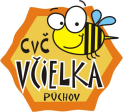 Centrum voľného času Včielka Púchov, Športovcov 904, 02001 Púchov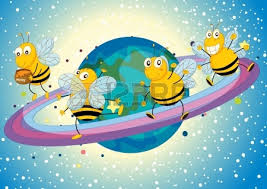 Včielka lieči Zem		viac ako týždeň podujatí ku Dňu Zeme 22.4     9-13 hod.	   „Príroda pre krásu a zdravie“               - jarné   tvorivé dielne s využitím prírod. materiálu v CVČ 			Podujatie sprevádza ochutnávka bylinkových čajov.23.4.	9 hod.         „Slniečko na rukavíčke“					Program PEC v MŠ Mládežnícka Púchov               9 hod.		  „Krtkov domček“                                  Program PEC v MŠ Dohňany               9-12 hod.	   „Srdce Drobca pre Zem“				    - tvorivé aktivity v MC Drobec24.4.      9 hod.             „Slniečko na rukavičke“				Program PEC na MŠ Slovanská Púchov	      9 hod.              „ Beautiful bottle“                                - tvorivá dielňa PEC s využitím PET fliaš               9 hod.       Ekojarmok v Považskej Bystrici25.4.      9 hod.	    „Slniečko na rukavičke“				Program PEC v MŠ Mládežnícka Púchov	     8- 12  hod.	       „Voda liek alebo jed“				     Program PEC v ZŠ Pružina		29.4.       10  hod.       Medzinárodná konferencia                                    o environmentálnej výchove							v Zlíne       9,30-10,45 hod.    „Tajomstvá vesmíru“        Program PEC pre ŠZŠ Púchov a Pov. Bystrica,           DSS Nosice a Hniezdočko v CVČ           15,15 hod.	     „Raketou do vesmíru“                 - tvorivá dielňa v krúžku S lupou do prírody                          v miestnosti U KrtkaV priestoroch CVČ Vás bude čakať ponuka čajov a informácie o kompostovaní, biopotravinách a o zdravej výžive.Podujatia sa konajú v rámci Projektu Ekologicky v odpadovom hospodárstve v spolupráci s Mestom Púchov